sigma Network Steering Group 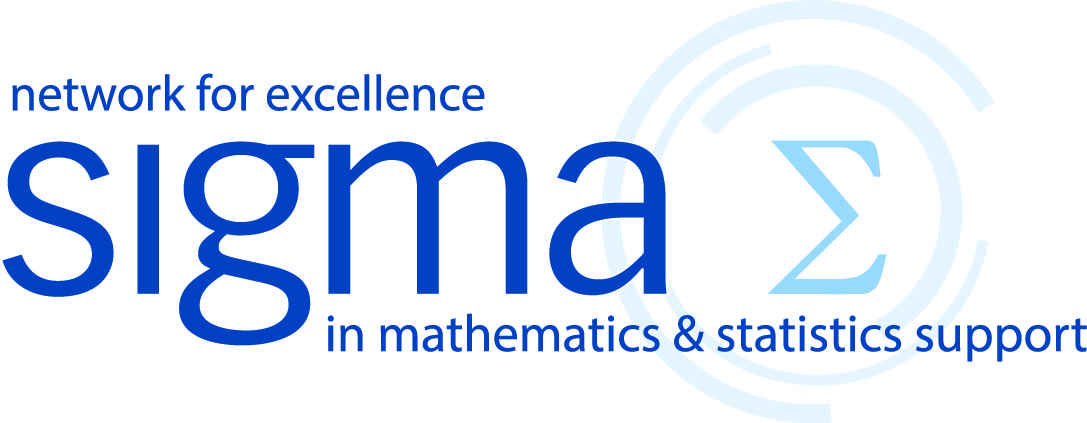 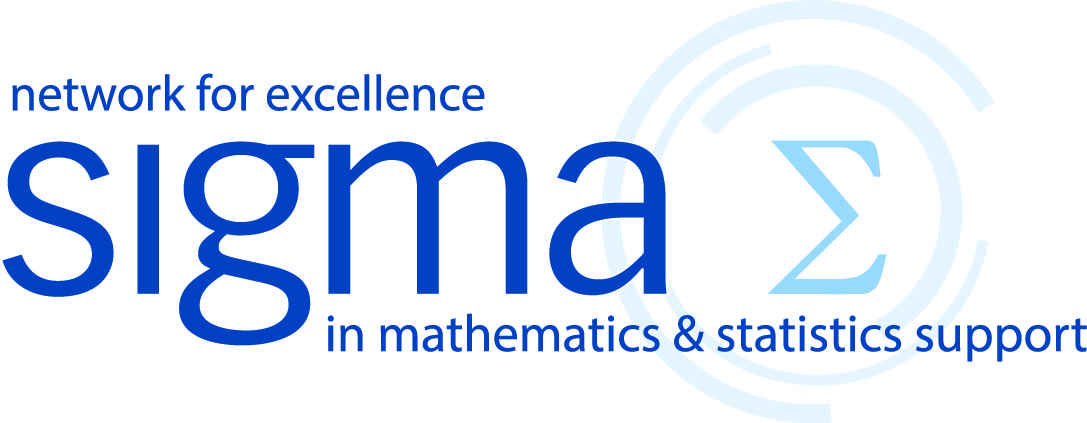 Terms of Reference  Purpose of the Steering GroupDay-to-day management of the sigma Network shall be vested in a Steering Group, which shall be the only body authorised to conduct (or delegate) the sigma Network’s business, in line with the Constitution. Membership of the Steering GroupThe Steering Group shall consist of up to 12 members.  Additional members may be co-opted for specific purposes.Steering Group members will usually be employed at a higher education institution (ideally spread geographically across England and Wales) and have a direct involvement/interest in the teaching and learning of mathematics or statistics. They will have the support of their institution to serve on the Steering Group (for example as recognised professional development or academic citizenship).
Membership of the Steering Group is on the basis of self-nomination together with institutional endorsement (optional). Membership is ratified each year at the Annual General Meeting, with elections if necessary. Membership is anticipated to be for a minimum of two years, although people are free to stand down at any time.The Steering Group will include a Chair, Vice-Chair, Secretary and Treasurer, in line with the Constitution.
Steering Group members receive no payment from the sigma Network. It is anticipated that their institutions will be willing to support them (for example allowing attendance at online meetings, covering occasional travel expenses, use of telephone or email). Tasks and responsibilities of Steering Group membersSteering Group members will attend regular online (virtual) meetings of around 1.5 hours duration, typically twice per term, in order to plan and discuss the business of the sigma Network. These meetings may be followed up with email or phone contact between members.It is hoped that, circumstances permitting, the Steering Group will be able to meet face-to-face twice a year: at the Conference/AGM, and at an “away day” for strategic planning.
Steering Group members will maintain and share a list of “contacts” involved in mathematics and statistics support at HEIs across England and Wales, and actively encourage networking and the sharing of experiences.The Steering Group will,  collectively, ensure that a programme of networking meetings and professional development events for maths support practitioners is offered each year, with a geographical spread across England and Wales and responsive to interest/demand. Typically this will be between 6 – 12 such events each year. Steering Group members will not be expected to deliver and host all of these themselves, but will work collaboratively with their “contacts” across the sector in a coordinating/advisory capacity as appropriate to ensure that events take place.The Steering Group will support and encourage the work of Special Interest Groups (SIGs) within the sigma Network, and receive updates from them.The Steering Group will, collectively, ensure that the work of the sigma Network is appropriately publicised and disseminated (eg via website, Jiscmail, newsletter, social media). The Steering Group will keep up to date with research and developments in the field of mathematics and statistics support in higher education, and work with other sector bodies as appropriate to further the work of the sigma Network, nationally and internationally.Indicative time commitmentIt is anticipated that the work of the Steering Group should take members no more than 1 or 2 hours per week, on average.The Steering Group Officers (Chair, Secretary, Treasurer) will have additional tasks which may require an average of 1-2 additional hours in some weeks:The Chair will set meeting agendas, co-ordinate the work of SG members, and ensure external representation of the Association.The Secretary will arrange minutes of SG meetings; and receive, forward and respond to external communication as appropriate. The initial tasks of the Treasurer will be minimal, since it is not initially planned to levy subscriptions or charge for events, nor to provide payments or grants. The post is required to meet the financial governance requirements of the constitution.  June 2020